RESULT ANALYSISPHYSICS DEPARTMENTJAGIROAD COLLEGESESSION: 2017-18STUDENTS APPEARED IN 6TH SEMESTER EXAMINATIONNAME                                                    CGPA1,  Inamul  Imran Thakuria         	8.42. Sagar Newar	                        8.6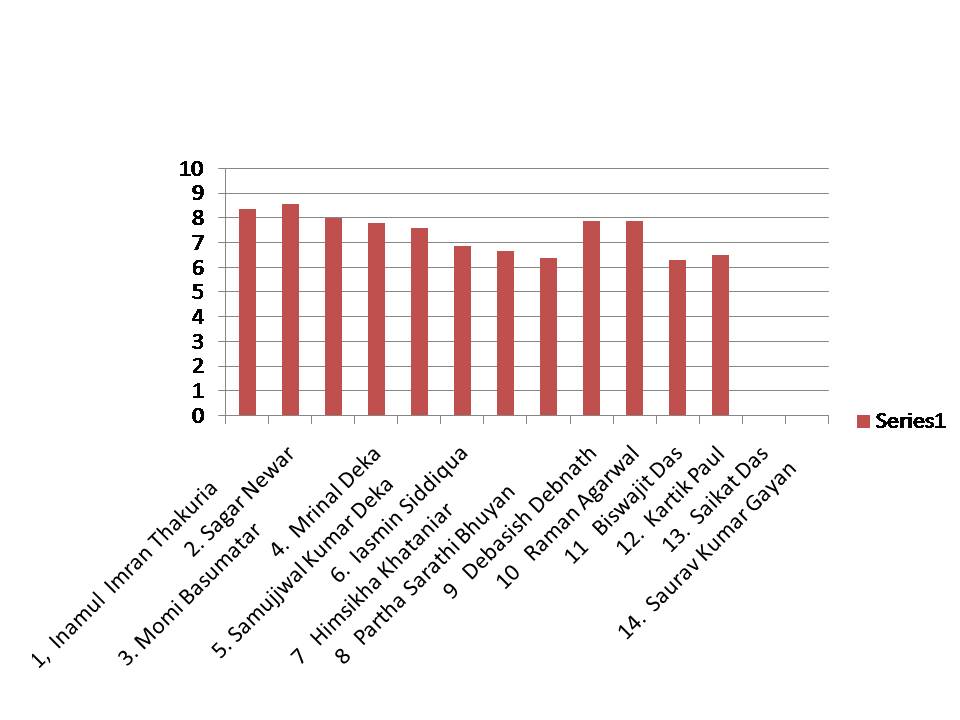 3. Momi Basumatar                    	8.04.  Mrinal Deka	                        7.85. Samujjwal Kumar Deka        	7.66.  Iasmin Siddiqua	  	       	6.97   Himsikha Khataniar               	6.78   Partha Sarathi Bhuyan          	6.49   Debasish Debnath	           	7.910   Raman Agarwal	    	      	7.911   Biswajit Das	       	    	6.312.  Kartik Paul	          		6.513.  Saikat Das	          		Failed	14.  Saurav Kumar Gayan    	FailedAppeared: 14, 		Passed: 12		Pass Percentage: 85.71%SESSION: 2018-19STUDENTS APPEARED IN 6TH SEMESTER EXAMINATION       NAME                                           	  CGPADharmeswar  Medhi              	8.0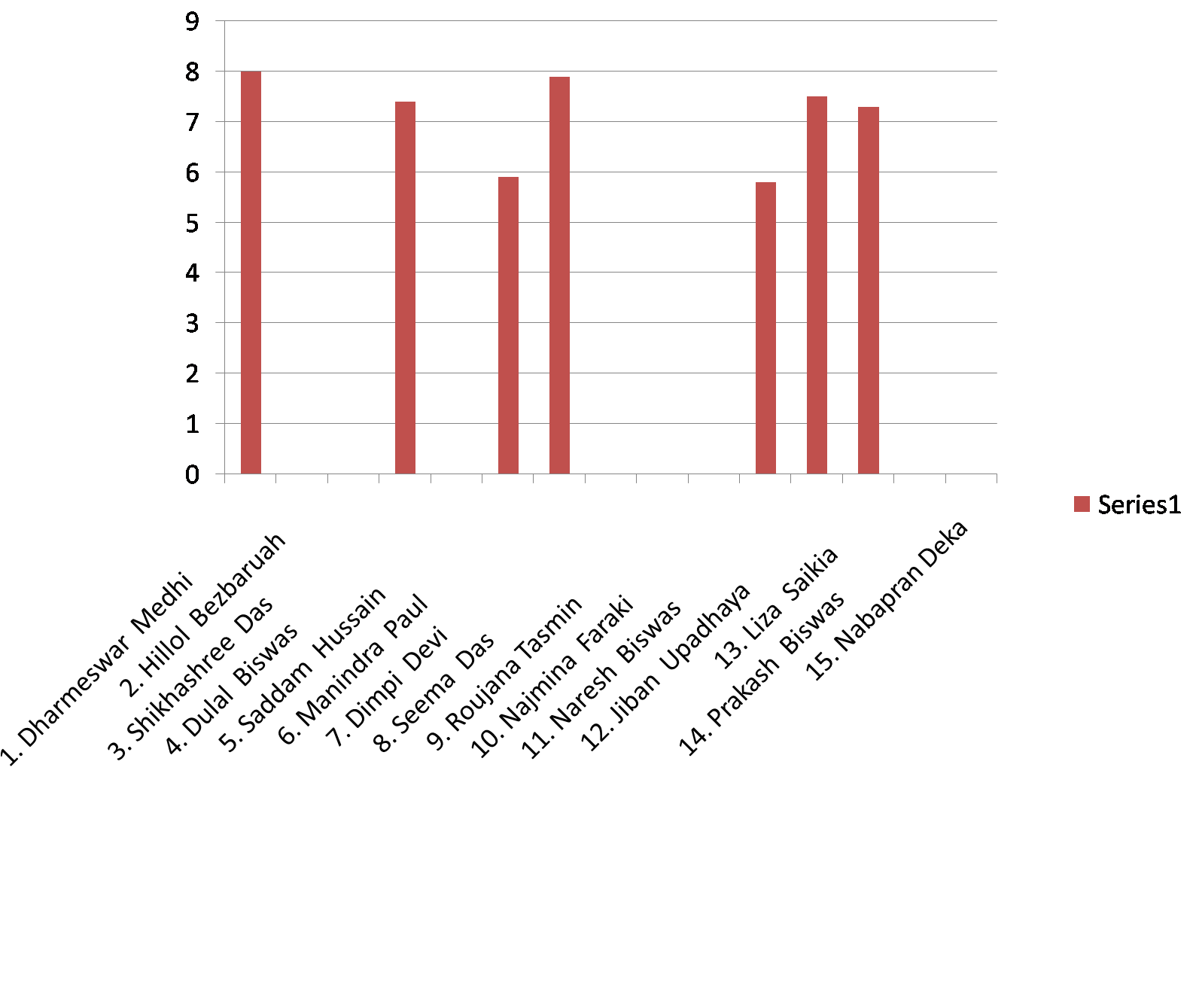 Hillol  Bezbaruah     	      		 Failed Shikhashree  Das                   	Failed   Dulal  Biswas                         	 7.4Saddam  Hussain                 		 FailedManindra  Paul                   	 	 5.9Dimpi  Devi                          	 	7.9 Seema  Das                           		 Failed Roujana Tasmin                   		FailedNajmina  Faraki                   		FailedNaresh  Biswas                    		5.8Jiban  Upadhaya                	 	7.5 Liza  Saikia        	              	7.3Prakash  Biswas                  		Failed       15. Nabapran Deka  		 	FailedAppeared: 15, 		Passed: 7		Pass Percentage: 46.67%SESSION: 2019-20STUDENTS APPEARED IN 6TH SEMESTER EXAMINATION      NAME                                                    CGPAGopal Debnath 			7.86Nabajyoti Nath   	 		8.08Samujyal Mithi 			7.81Hirakjyoti Deka			7.71 Utpal Bharali 			7.6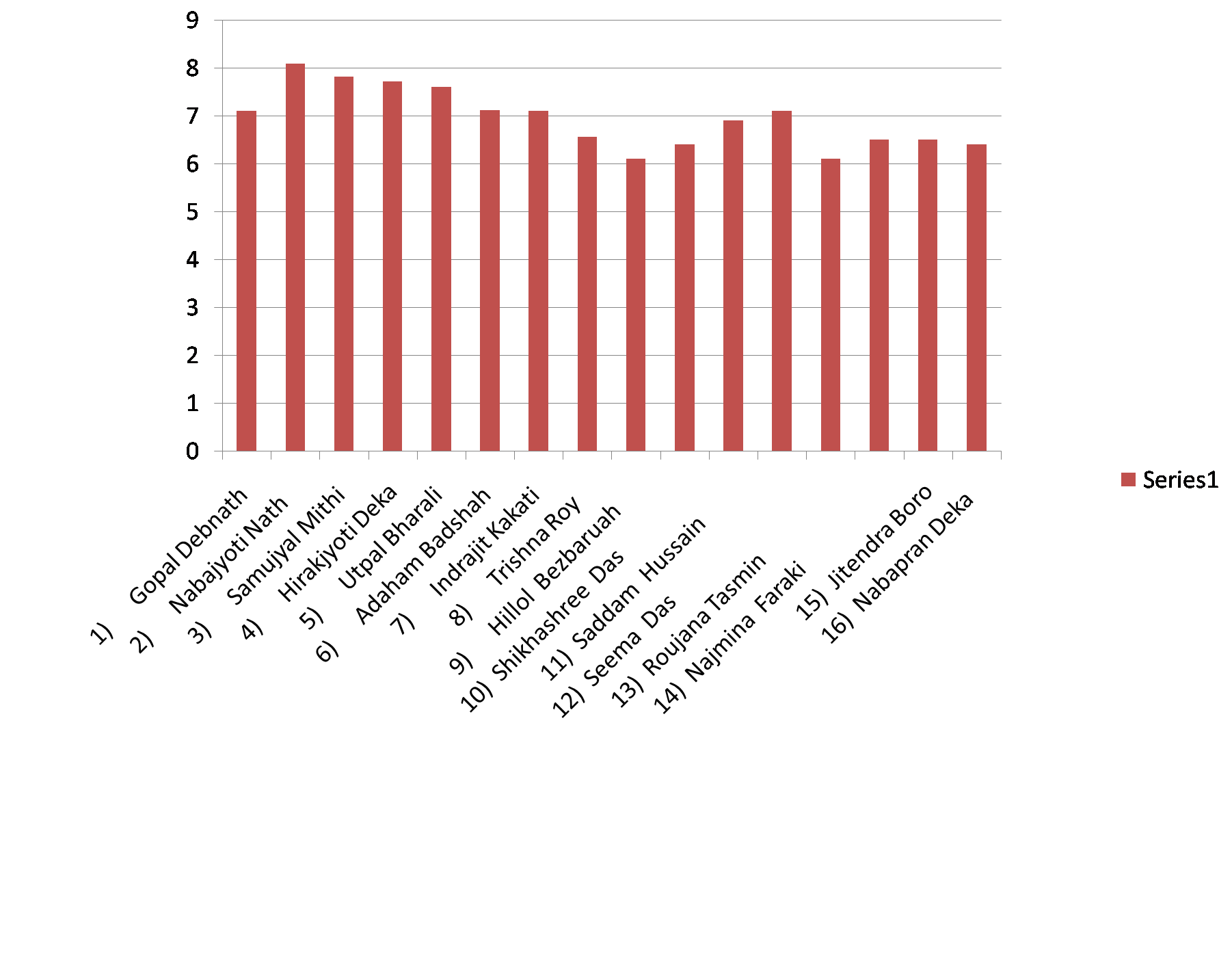 Adaham Badshah 			7.12Indrajit Kakati 	 		7.1Trishna Roy   		 	6.56Hillol  Bezbaruah     	       		6.1Shikhashree  Das                		6.4Saddam  Hussain        		5.9         Seema  Das                           		7.1Roujana Tasmin                 		6.1Najmina  Faraki                   		6.5Jitendra Boro				6.5Nabapran Deka  		 	6.4Appeared: 16, 		Passed: 16		Pass Percentage: 100%SESSION: 2020-21STUDENTS APPEARED IN 6TH SEMESTER EXAMINATION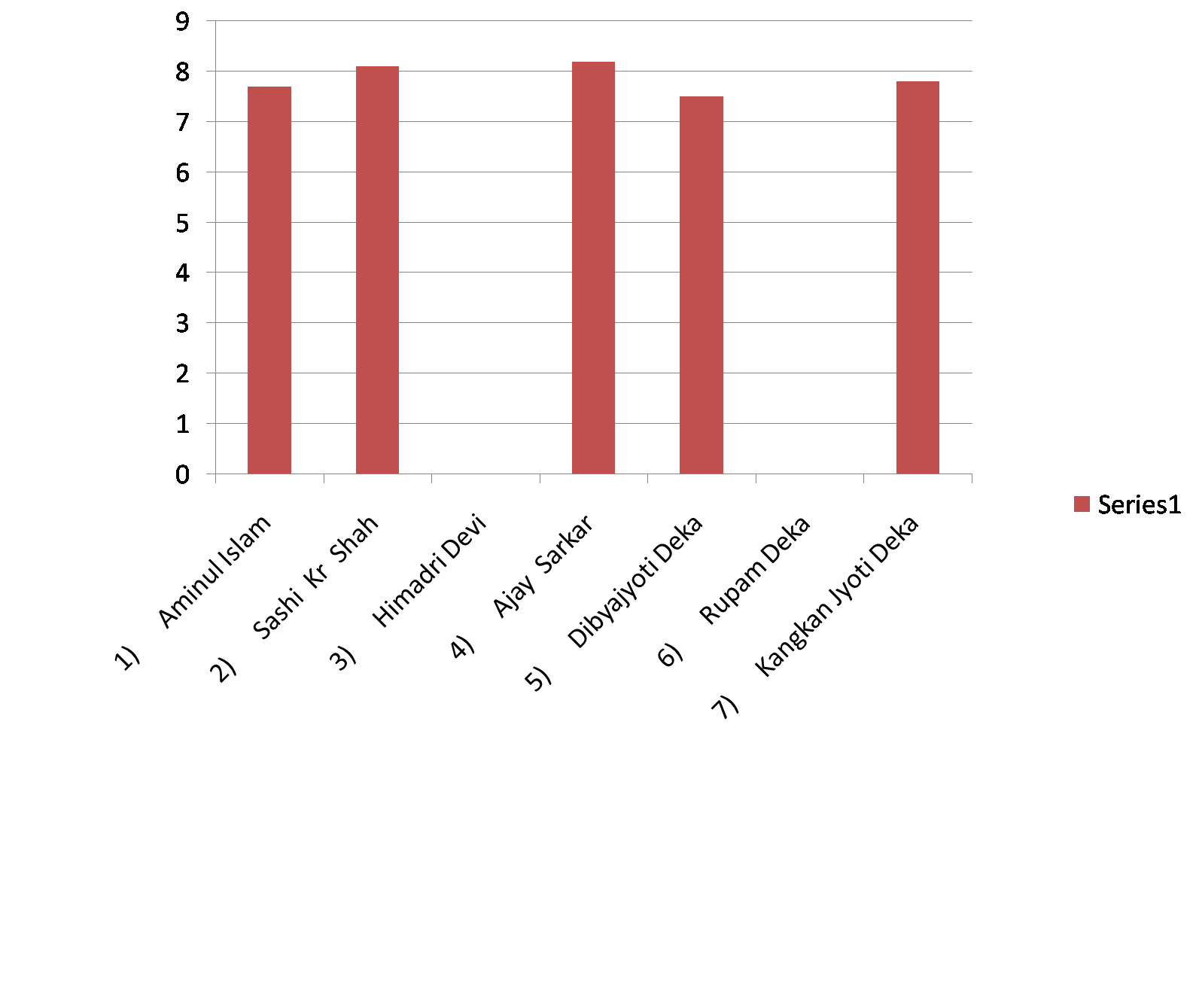         NAME                                                    CGPAAminul Islam 			7.7Sashi  Kr  Shah 			8.1Himadri Devi 			back Ajay  Sarkar 				8.2Dibyajyoti Deka 			7.5Rupam Deka 				backKangkan Jyoti Deka 		7.8Appeared: 7, 		Passed: 5		Pass Percentage: 71.4%SESSION: 2021-22STUDENTS APPEARED IN 6TH SEMESTER EXAMINATION              NAME                                                 	CGPA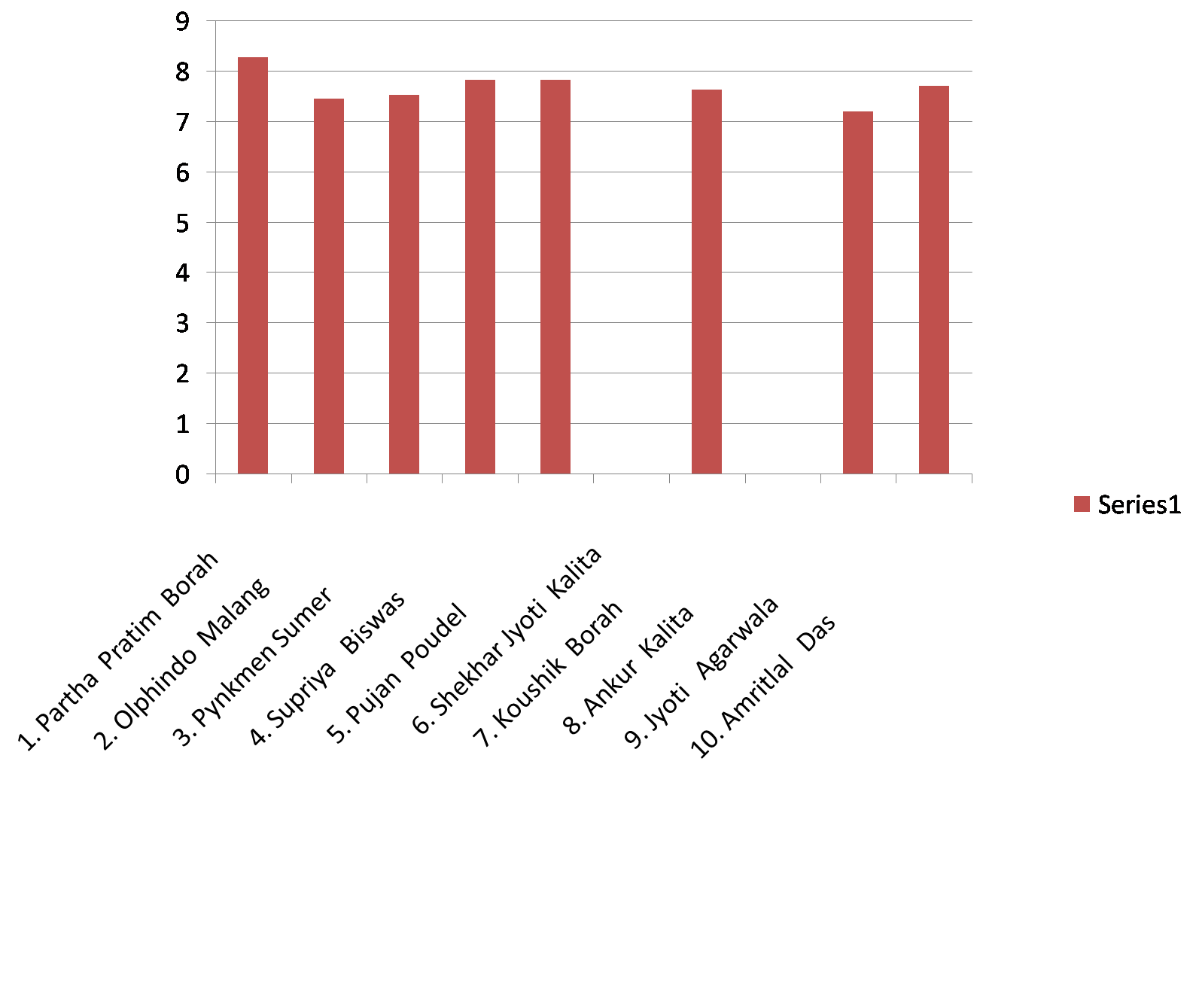 Partha Pratim Borah         		 8.28Olphindo Malang               		7.46Pynkmen Sumer                 		 7.53Supriya Biswas                  		7.84Pujan Poudel                     		7.84Shekhar Jyoti Kalita        	 	BackKoushik Borah                    		7.64Ankur Kalita                     		BackJyoti Agarwala                   		7.2Amritlal Das                       		7.72Appeared: 10, 		Passed: 8		Pass Percentage: 80%Year-wise pass percentage of studentsYearPass percentage (%)2017-1885.712018-1946.672019-201002020-2171.42021-2280